第九屆香港展能節The 9th Hong Kong Abilympics比賽場地地圖青年學院(邱子文)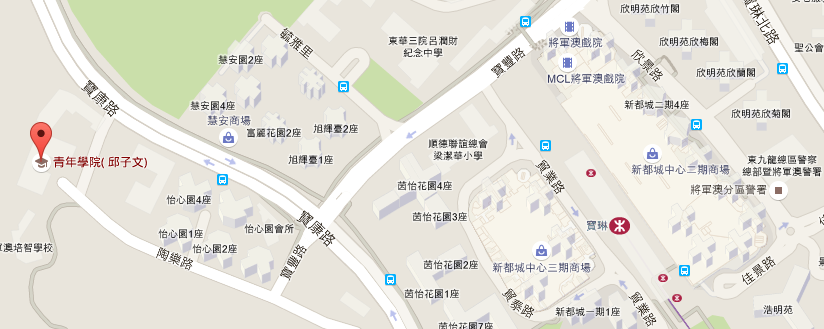 展亮技能訓練中心(觀塘)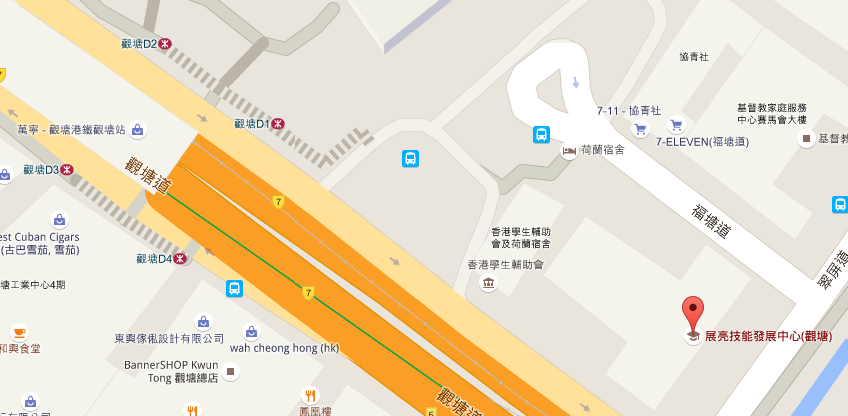 香港理工大學製衣工場 (MN004)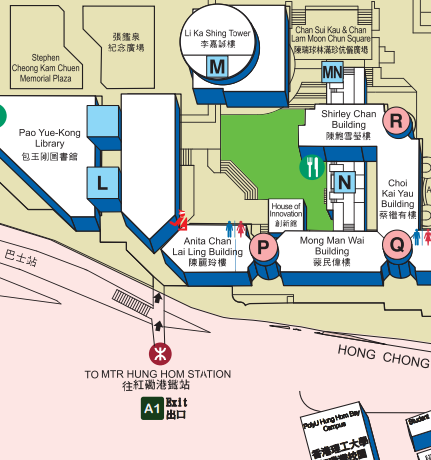 香港專業教育學院（李惠利）及香港智專設計學院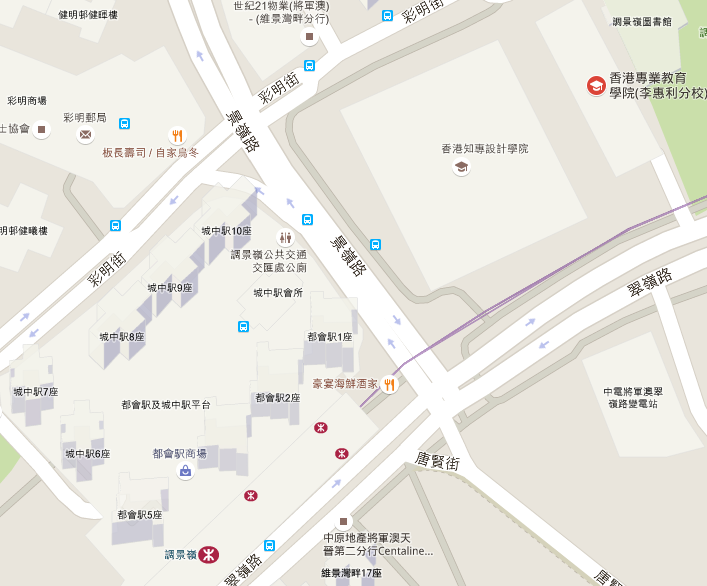 卓越培訓發展中心（精密工程業）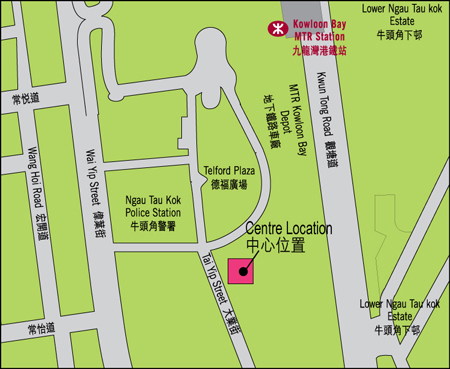 Y旅舍(Y-Loft (Youth Square))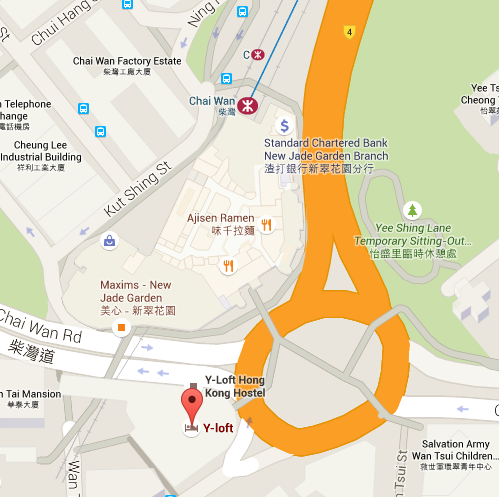 地址：將軍澳陶樂路11號(近寶琳怡心園)港鐵寶琳站C出口步行約15分鐘地址：觀塘觀塘道四八七號港鐵觀塘站D1出口步行約10分鐘地址：紅磡育才道11號	港鐵紅磡站A出口步行約10分鐘地址：將軍澳景嶺路3號	港鐵調景嶺站A2出口步行約5分鐘地址：九龍灣大業街46號港鐵九龍灣站A出口步行約15分鐘地址：柴灣柴灣道238號港鐵柴灣站A出口步行約10分鐘